Napomena: Podatke iz tablice Ministarstvo ažurira kvartalno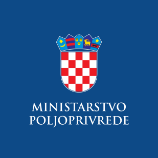 Evidencija izdanih Potvrda o sukladnosti proizvoda sa Specifikacijom proizvoda- sukladno članku 95. stavku 7. Zakona o poljoprivredi („Narodne novine“, 118/18., 42/20., 127/20 - USRH i 52/21) i članku 24. Pravilnika o zaštićenim oznakama izvornosti, zaštićenim oznakama zemljopisnog podrijetla i zajamčeno tradicionalnim specijalitetima poljoprivrednih i prehrambenih proizvoda i neobveznom izrazu kvalitete „planinski proizvod“ („Narodne novine“, br. 38/2019)  LUMBLIJAzaštićena oznaka zemljopisnog podrijetla 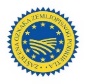 LUMBLIJAzaštićena oznaka zemljopisnog podrijetla Naziv i adresa subjekta u poslovanju s hranom koji je korisnik oznakeRazdoblje valjanosti Potvrde o sukladnosti i priloga potvrdi (*)OPG DANKO MIROŠEVIĆ85. Ulica 41/220 271 Blato28.10.2022.-27.10.2023.*28.10.2022.-27.11.2023.OPG RANKO SURJANUlica Poplat 920 270 Vela Luka28.10.2022.-27.10.2023.*28.10.2022.-27.11.2023.OPG ROKO ĐUDERIJAUlica 53. br.320 270 Vela Luka28.10.2022.-27.10.2023.*28.10.2022.-27.11.2023.OPG PROTIĆ SANJA43. Ulica 1620 271 Blato27.10.2022.-26.10.2023.*27.10.2022.-26.11.2023.OPG TEO GRBIN41. Ulica 61, 20 270 Vela Luka28.10.2022.-27.10.2023.*28.10.2022.-27.11.2023.MOJA NADALINA j.d.o.o.47. Ulica 2020 271 Blato28.10.2022.-27.10.2023.*28.10.2022.-27.11.2023.KONOBA-PIZZERIA „ZLINJE“85. Ulica 820 271 Blato28.10.2022.-27.10.2023.* 28.10.2022.-27.11.2023.